EVENTO PARA SU PUBLICACIÓN EN 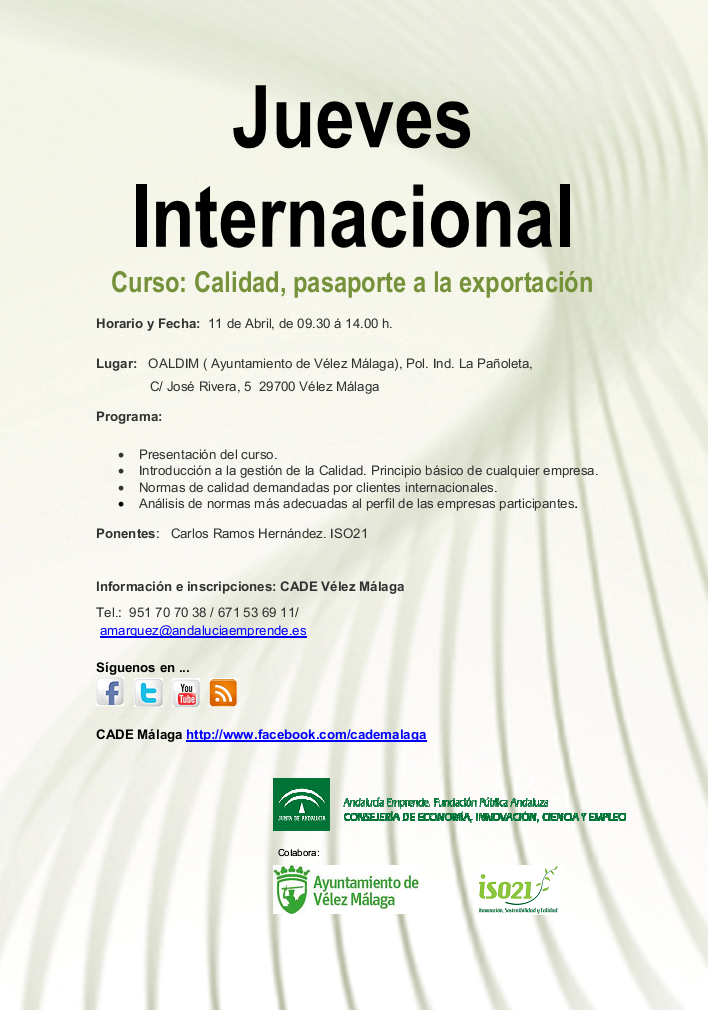 Nombre:Calidad, pasaporte a la exportación.Tema:Calidad e InternacionalizaciónOrganiza:CADE Vélez MálagaDescripción:Acercamiento a la gestión de la calidad como base de cualquier empresa.Presentación de las Exigencias de los mercados para la exportación.Análisis de las diferentes, normas y referenciales demandados por los clientes internacionales.Destinatario:Pymes, emprendedor@s y empresari@s.  Inscripción: Telf: 671 53 69 11       amarquez@andaluciaemprende.es        951 70 70 38Provincia:Programa: (Hay que enviar el cartel de la actuación en un archivo adjunto)CelebraciónCelebraciónEdificio:Centro de Formación y Empleo del Ayuntamiento de Vélez- Málaga,  en el CADE Vélez Málaga.Centro de Formación y Empleo del Ayuntamiento de Vélez- Málaga,  en el CADE Vélez Málaga.Dirección: Pol. Ind. La Pañoleta,  C/ José Rivera, 5  29700 Vélez Málaga Pol. Ind. La Pañoleta,  C/ José Rivera, 5  29700 Vélez MálagaLocalidad:Vélez MálagaVélez MálagaCalendario: Sindicación:Etiquetas * para la nube (entre 1 y 4):